MAZURY  I WARMIA term: 10.08 – 13.08.2019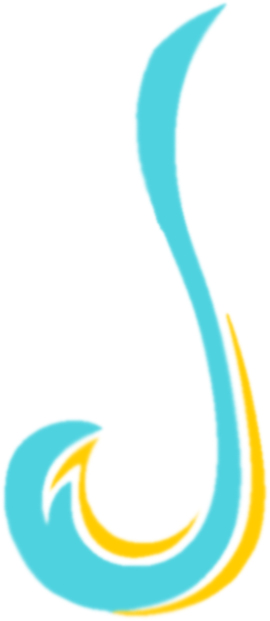 10.08.2019 (sobota)Wyjazd  Śrem Market Lidl godz. 06.00. Przejazd do Olsztyna.  Spacer z przewodnikiem: Starówka, zamek kapituły  warmińskiej z XIV w. (z zewnątrz), dziedziniec ze słynnymi babami pruskimi – kamienne posągi. Własnoręcznie wykonana przez Mikołaja Kopernika tablica astronomiczna z 1517 roku, mury miejskie z Bramą Wysoką, barokowy Stary Ratusz z XVII w. Przejazd na miejsce noclegowe okolice Mikołajek. Obiadokolacja.11.08.2019 (niedziela)Śniadanie. Przejazd do Gierłoży – zwiedzane z przewodnikiem Wilczego Szańca (dawna główka kwatera Adolfa Hitlera). Przejazd do Świętej  Lipki – zwiedzanie Bazyliki pw. Nawiedzenia NMP (w kościele znajdują się niezwykłe organy zbudowane w latach 1719-1721 uczestnictwo w koncercie organowym). Postój w Reszlu  - zwiedzanie XIV wiecznego zamku, niepowtarzalna, tajemnicza atmosfera starego zamczyska, gotyckie wnętrza, urokliwe mazurskie krajobrazy . Powrót na miejsce noclegowe. Obiadokolacja. 12.08.2019 (poniedziałek)Śniadanie. Przejazd do Mikołajek – Perły Mazur. Rejs statkiem Mikołajki – Jezioro Śniardwy – Mikołajki. Czas wolny, odpoczynek  w porcie żeglarskim. Powrót na miejsce noclegoweObiadokolacja. Wieczorne ognisko z kiełbaskami lub grill.13.08.2019 (wtorek)Przejazd do Leśniczówki Pranie (Ruciane Nida) – zwiedzanie  Muzeum K.I. Gałczyńskiego, we wnętrzu którego odtworzono warszawski gabinet poety, ekspozycja obejmuje także liczne zdjęcia, rękopisy, listy i pamiątki. Przyjazd do Olsztynka – zwiedzanie najstarszego skansenu w Polsce (domy mieszkalne, obiekty inwentarskie i gospodarcze, młyn wodny, wiatraki, olejarnia, kuźnia, wędzarnia i garncarnia). Wyjazd i powrót do Śremu.Koszt: 690 zł/osW cenie oferujemy: przejazd autokarem (dvd, toaleta, bar, klimatyzacja), 3 noclegi (pokoje 2,3, os z łazienkami), 3 śniadanie , 3 obiadokolacje, ognisko z kiełbaskami, wszystkie  wstępy programowe, opieka lokalnych przewodników, opieka pilota, ubezpieczenie, ZAPRASZAMY    - zapisy w Naszym biurze 